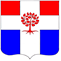 АдминистрацияПлодовского сельского поселенияПриозерского муниципального районаЛенинградской областиП О С Т А Н О В Л Е Н И Еот  20 ноября  2023 года                                 №310Об установлении годовых нормативов потребления топлива (дрова, уголь) для определения денежной компенсации расходов, связанных с предоставлением мер социальной поддержки отдельным категориям граждан, участникам специальной военной операции, членам их семей, проживающих в домах, не имеющих центрального отопления, на территории Плодовского сельского поселенияВ соответствии с постановлением Правительства Ленинградской области от 13.03.2018 № 78  «Об утверждении порядков предоставления мер социальной поддержки отдельным категориям граждан и признании утратившими силу отдельных постановлений Правительства Ленинградской области»,  областным законом Ленинградской области от 17.11.2017 № 72-оз "Социальный кодекс Ленинградской области" постановлением Правительства Ленинградской области от 18.07.2023 №506 
«О денежной компенсации части расходов на приобретение топлива и (или) баллонного газа и транспортных услуг по их доставке участникам специальной военной операции и членам их семей», Уставом , администрация ПОСТАНОВЛЯЕТ:1.Установить годовые нормативы потребления топлива (дрова, уголь) для определения денежной компенсации расходов, связанных с предоставлением мер социальной поддержки отдельным категориям граждан, участникам специальной военной операции, членам их семей, проживающих в домах, не имеющих центрального отопления, на территории Плодовского сельского поселения:1.1.	Дрова:для одиноко проживающих граждан - 8,25 куб.м на одного человека;для семей, состоящих из двух человек - 5,25 куб.м в расчете на одного человека;для семей, состоящих из трех и более человек - 4,50 куб.м в расчете на одного человека.1.2.	Уголь:для одиноко проживающих граждан - 3,60 тонны на одного человека;для семей, состоящих из двух человек - 2,30 тонны в расчете на одного человека;для семей, состоящих из трех и более человек - 2,00 тонны в расчете на одного человека.2. Признать утратившим силу постановление администрации от 06 марта 2023 года №44 «Об установлении годовых нормативов потребления топлива (дрова, уголь) для определения денежной компенсации расходов, связанных с предоставлением мер социальной поддержки отдельным категориям граждан, проживающих в домах, не имеющих центрального отопления, на территории муниципального образования Плодовское сельское поселение»3. Опубликовать настоящее постановление в СМИ и на сайте Плодовского сельского поселения в сети Интернет.4.Контроль за исполнением постановления оставляю за собой.  Глава администрации                                                                                             А. А. МихеевИсп.Шаров СН.т.96-167